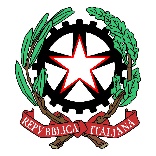 MINISTERO DELL’ISTRUZIONEISTITUTO D’ISTRUZIONE SUPERIORE STATALE“LEONARDO DA VINCI”Liceo delle Scienze Umane - Istituto Tecnico AFM – SIA Corsi serali Tecnico e ProfessionaleIl sottoscritto _____________________________________________qualifica _________________________________________, consapevole che le dichiarazioni mendaci, la falsità negli atti e l’uso di atti falsi, nei casi previsti dalla legge, sono puniti dal codice penale e dalle leggi speciali in materia, ai fini della liquidazione del compenso spettante a carico del FIS/FUNZIONI STRUMENTALI/ AREE A RISCHIO/CORSI RECUPERO/ PROGETTI A CARICO BILANCIO ISTITUZIONE SCOLASTICA dichiara di aver svolto le seguenti attività nel periodo settembre – giugno dell’ a.s. 2022/2023: Roma, _____________________					In FedeATTIVITA’NUMERO ORE SVOLTE (IMPORTO ORARIO LORDO  DOCENZA € 35,00)NUMERO ORE SVOLTE (IMPORTO ORARIO LORDONON DOCENZA€ 17,50)NUMERO ORE SVOLTE(IMPORTO ORARIO LORDOCORSI RECUPERO€ 50,00)TOTALE (ORE – IMPORTO)